УКРАЇНАЧЕРНІВЕЦЬКА ОБЛАСНА РАДА КЗ «Інститут післядипломної педагогічної освіти Чернівецької області»вул. І. Франка, . Чернівці, 58000, тел/факс (0372) 52-73-36,  Е-mail: cv_ipo@ukr.net   Код ЄДРПОУ 02125697   Від 08.09.2022     №01-09/383                            На № 22.1/10-1183 від 06.09.2022Інформуємо Вас  про те, що 9 вересня 2022 року об 11.00 в режимі онлайн відбудеться Міжнародний семінар для працівників сфери фізичної культури і спорту «Фітнес на захисті фізичного і психічного здоров’я під час війни».Організаторами заходу є Спортивний комітет України, ДНУ «Інститут модернізації змісту освіти», Всеукраїнський центр здоров’я населення «Спорт для всіх», Комітет з фізичного виховання та спорту Міністерства освіти і науки України, UkraineActive.До участі у семінарі запрошуються викладачі фізичного виховання і спорту закладів вищої, фахової передвищої, професійної (ппофесійно- технічної) освіти, вчителі фізичної культури закладів загальної середньої освіти, тренери та інструктори з оздоровчої фізичної культури і фітнесу, зацікавлені особи.Попередня реєстрація учасників семінару до 08.09.2022 (включно) запокликанням: https://forms.gle/ygJ4jyUVbRAYNZej6 . За день до початкусемінару на вказані при реєстрації електронні скриньки прийде покликання на підключення.Довідки за телефоном: +38(067)756-65-52 Андрій Анатолійович Боляк.В.о. Директора  Інституту                                                Тамара  БОГАЧИКВиконавець Петро СТАРОВОЙТ 0955267328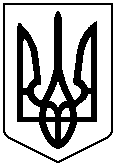 